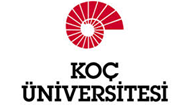 MECH PhD Qualifying Examination Question Selection FormThe PhD Qualification exam of the MECH program is composed of 2 parts:Written PartOral PartThe students will solve a total of six problems in the written part: one from MATH 203, one from MATH 204, and any four from the list below. Please select four courses from the table below:Notes:Each problem in the written part is 20 points; and the passing grade is 70/120. The exam result is announced as Pass/Fail.If the student passes the written part, then an oral exam is offered within two weeks. In this part, a committee of five jury members (including the student’s academic advisor and at least 2 non-KU faculty members) assigns a technical article related to the student’s research area. The student should prepare a 30-minute (max) presentation discussing the article. In the next 30 minutes, the student is expected to answer questions.Please find detailed information here. Course CodeSelectionMATH 203 YESMATH 204YESMECH 201MECH 202MECH 204MECH 206MECH 301MECH 302MECH 303MECH 304MECH 306